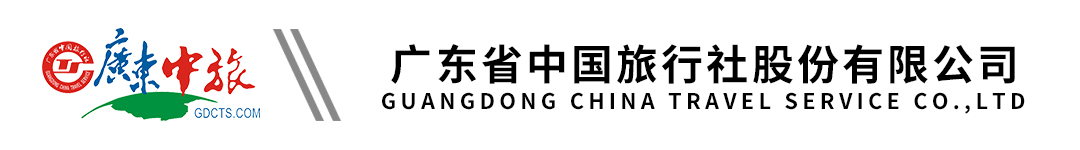 【温泉直通车】河源客天下温泉度假酒店纯玩2天丨含早餐丨无限次公共温泉行程单行程安排费用说明其他说明产品编号QS-WQDJ16521511576R出发地广州市目的地河源市行程天数2去程交通汽车返程交通汽车参考航班无无无无无产品亮点6人以上赠送手动麻将1副 每团2个名额（先到先得）6人以上赠送手动麻将1副 每团2个名额（先到先得）6人以上赠送手动麻将1副 每团2个名额（先到先得）6人以上赠送手动麻将1副 每团2个名额（先到先得）6人以上赠送手动麻将1副 每团2个名额（先到先得）天数行程详情用餐住宿D1广州--入住客天下度假酒店--自由活动无限次浸泡温泉早餐：X     午餐：X     晚餐：X   河源客天下一晚D2早餐--自由活动--返程早餐：√     午餐：X     晚餐：X   无费用包含【1】交通：全程正规旅游大巴（干净舒适）；【1】交通：全程正规旅游大巴（干净舒适）；【1】交通：全程正规旅游大巴（干净舒适）；费用不包含【1】行程内外私人所产生的个人费用；【1】行程内外私人所产生的个人费用；【1】行程内外私人所产生的个人费用；预订须知【预定须知】温馨提示（旅行社会根据情况与龙门、巴伐利亚直通车拼车出发，车是由客天下往龙门顺路沿途接客人回程，为减少接团耗时费劲的情况出现，到时导游会提前通知客人于约定时间到附近酒店上车，请知悉，谢谢）保险信息注意事项：